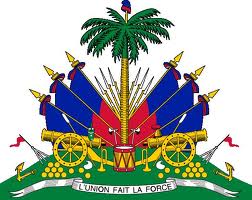 République d’HaïtiMinistère de l’Intérieur et des Collectivités Territoriales (MICT)Unité de Coordination de Projet (UCP)Projet de Gestion des Risques et de Résilience aux Aléas Climatiques (PGRAC)Composante d’Intervention d’Urgence Contingente – (CERC) Don No : D472-HT et IDA-E0450 AVIS DE DEMANDE DE COTATIONS POUR L’ACQUISITION D'UN VÉHICULE TOUT TERRAIN POUR L'UCP/MICT.Demande de Cotations No: HT-UCP/MICT-389069-GO-RFQLe gouvernement haïtien a obtenu un accord de dons  no D472-HT et  IDA-E0450 avec la Banque mondiale pour financer le coût du Projet de Gestion des Risques et de Résilience aux aléas Climatiques (PGRAC). L’autorité contractante, ci-après désignée le Maître d'Ouvrage, utilisera une partie de ce financement pour exécuter le contrat faisant référence à ce marché l’Acquisition d'un véhicule tout terrain pour l'UCP/MICT.  L’État haïtien, représenté par le Ministère de l’Intérieur et des Collectivités Territoriales (MICT) à travers l’Unité de Coordination de Projet (UCP), ci-après désigné le Maître d'Ouvrage, par la présente, vous invite à soumettre votre meilleure cotation sous plis fermé pour le marché susmentionné.La passation de Marchés sera conduite par voie ouverte en utilisant une Demande de Cotations tel que défini dans les  « Règles de Passation de Marchés de la Banque Mondiale pour les Emprunteurs de FPI » Juillet 2016.Les Soumissionnaires intéressés de pays éligibles peuvent obtenir des informations et le dossier de Demande de Cotations à travers l’email de Passation de Marchés de l’UCP/MICT « passationdemarches.ucpmict@gmail.com ».Les Cotations doivent être envoyées par email ou déposées en version physique à l’adresse ci-dessous au plus tard le 08 Décembre à 3h :00 PM (heure locale).-L’adresse à laquelle il est fait référence ci-dessus est :Unité de Coordination de Projets du Ministère de l’Intérieur et des collectivités Territoriales.A l’attention de : Dr. Luc Moise Wedner PIERREAdresse : 148, Avenue Martin Luther King, Turgeau (en face des stations à essence National et Bandari de Turgeau) Deuxième étage.Ville : Port-au-Prince, Haïti.Code postal : HT-6120.Téléphone : +509 4791-2913/ 4791-0030/ 4791-4292.-passationdemarches.ucpmict@gmail.comDr. Luc Moise Wedner PIERRECoordonnateur de l’UCP/MICT